Staatliche Realschule Memmingen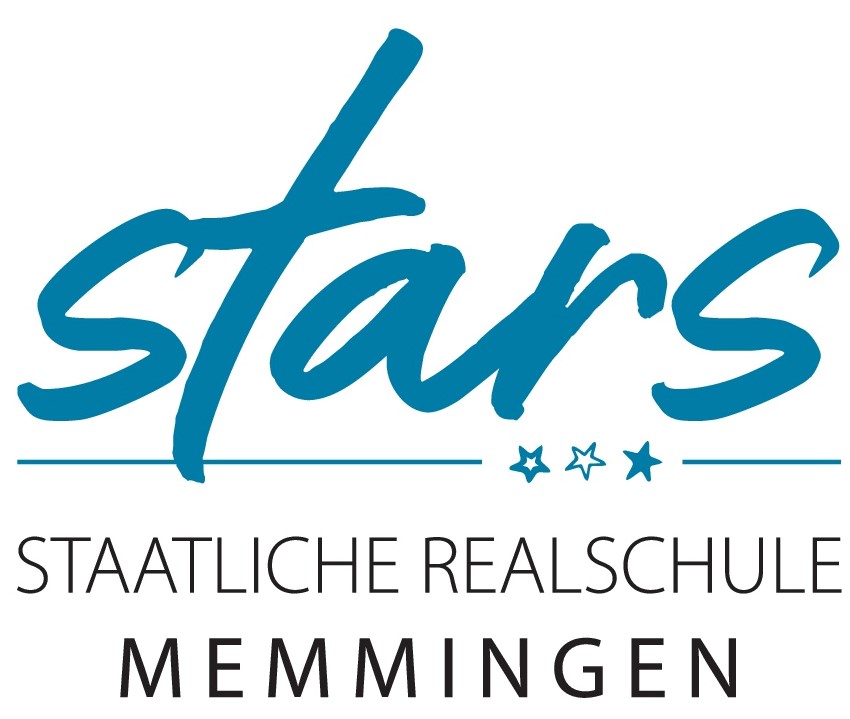 Schlachthofstraße 3487700 MemmingenPraktikumsberichtfür das Betriebspraktikum im Schuljahr 2023/2024von:Klasse:Praktikumszeitraum: 11.03.2024 – 15.03.2024Firma:	______________________			______________________	     Unterschrift des Schülers			  Unterschrift und Firmenstempel								           des Unternehmens 